Кононенко Дарья Сергеевна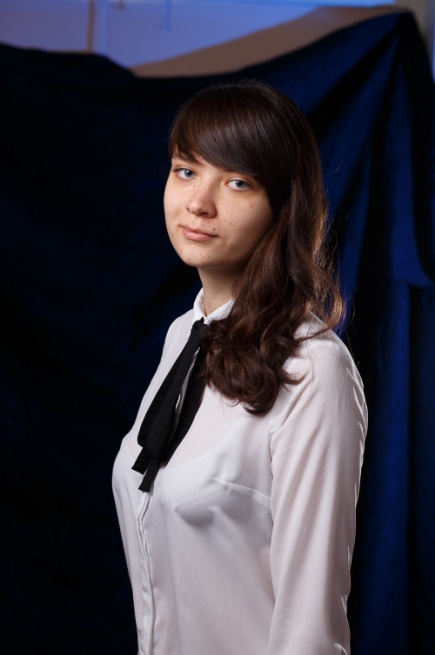 г.Мурманск, м.т. +7 953 755 80 80, e-mail: dariakononenko1208@mail.ruДата рождения12.08.1999График работыЧастичная занятостьЦельСтажер/помощник в бюро переводовСемейное положениеНе замужемДетиНетВозможность командировокНетВозможность переезда в другой город НетОбразование2017г. – 2021 ФГБОУ ВО «МАГУ» студентка 1 курса Направление подготовки: 45.03.02 Лингвистика Профиль: Перевод и переводоведение Профессиональные навыкиВладею английским языком. Немецкий – базовый уровень.Уверенный пользователь ПК, Internet, компьютерных программ Microsoft Word, Exel, Photoshop. Разбираюсь в современной технике, компьютерах и гаджетах. Имею хорошие навыки работы с оргтехникой.Личные качестваМобильна, пунктуальна, вынослива, порядочна, ответственна, коммуникабельна, опрятна, честна, вежлива, легко обучаема. Умею быстро и самостоятельно принимать решения, настойчива в достижении поставленной цели. Инициативна.  Огромное желание работать. и получать новые умения, навыки и знания.Дополнительная информацияУчаствовала в международной программе обмена студентами (Высшая народная школа Норвегии,  г.Альта).Вредные привычкиОтсутствуютХоббиСпорт, литература, музыка, путешествия